الوضعية الانطلاقية	عمي إبراهيم فلاح يتابع نشرة الأحوال الجوية بشغف و في إحدى ليالي الشتاء كانت درجات الحرارة كالتالي-أنظر إلى الخريطة- و في الصبيحة (7 صباحا) اتصل عمي إبراهيم بابنه المغترب في كندا ليطمئن عليه علما أن الجزائر تتقدم بخمس ساعات عن توقيت كندا.في نظرك هل كان توقيت المكالمة مناسبا و لماذا؟قم بترتيب درجات الحرارة الموجودة في الخريطة على مستقيم مدرج(وحدة الطول 1cm ) ثم أعطي معدل درجة الحرارة في الولايات السبع.ضع معلما متعامدا و متجانسا على الخريطة حيث تكون إحداثيتا ولاية سيدي بلعباس (2 ; 2) معطيا إحداثيات الولايات الأخرى(الوحدة مربع واحد).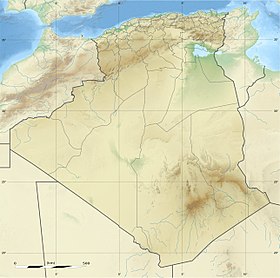 